A Guide to Better WritingAll Nations Leadership Institute First Edition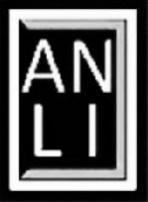 Table of ContentsPrefaceHave you ever written a paper, confidently handed it in, only to receive a paper covered in red? Many writers experience this. Writing, or more importantly, the process of writing has complex components. This detailed process includes expressing innovative thoughts in a specific writing format. The rules for writing help both the writer and the reader. Writing as an All Nations Leadership Institute (ANLI) student also has the added component of theological writing. This guide provides a snap shot to help you navigate the process of effective writing following formal writing rules and techniques. As writers, we do not want our ideas and thoughts disregarded or misunderstood due to poor formatting. Following the writing process leads you to exceptional writing and analysis.  Chapter 1Theological Writing Types	ANLI students will write theology utilizing various types of rhetorical formats. These formats will articulate exegesis and interpretation of assigned scriptures. Below represents just a few of the rhetorical formats. Theological ArgumentMapping out a theological argument encompasses stating the premises, constructing reasons, and supporting the reasons with evidence from Scripture. Tips for writing a scriptural argument include (1) doing your research before you write, (2) understanding the core of the argument, (3) beginning with a strong vision of the premise (a scriptural position), (4) addressing the needs of the audience, (5) writing a statement that is one to three sentences in length, and (5) representing the argument with clear writing.Theological DevotionalA devotional encourages and guides the reader in developing skills and practices to grow and mature a relationship with Christ. Topics derive from everyday issues related to Christians written for a specific audience to stimulate spiritual growth.Theological Journal EntrySpiritual journaling records your journey towards God. The journal entry provides an opportunity to hear the voice of God. Documenting and reflecting on thoughts of scripture and spiritual matters contribute to your daily walk with ChristTheological Response Writing This writing type elicits the student’s response to the content of study. The student will discuss and probe truth through personal interaction with it, and then apply this truth into ministry. The response should balance intellectual, spiritual, and emotional engagements with theoretical and practical aspects of the study content.Theological ReflectionA theological reflection asks the student to respond to a situation, based on a biblical truth. Reflection illuminates a situation in the context of Scripture using personal voice. Key aspects of theological reflection include elaboration, connections, and personal self-reflection. Elaboration features the degree to which one analyzes and supports each of the key essay points. Connections highlight one's combined thoughts about the larger Body of Christ with Scripture, rather than merely stringing several passages together. Last, personal reflection self assesses and defines one's own biases, stereotypes, preconceptions, assumptions, and new ways of thinking.Theological ResearchA research paper presents your interpretation of a subject and contributing expert opinion and evaluation. It involves searching and reading information from various sources to guide your argument.  Theological Summary A summary informs, describes and explains a biblical subject. The writer synthesizes and reports key concepts from a third-person point of view to produce a concise synopsis with objective information. Length varies according to the summary's purpose. The writer does not interpret, evaluate, or analyze during the process. For the fact that summary writing contains an objective explanation, the writer views the subject from the perspective of an outsider in a non-personalized manner in third person (it, one, they, them, them, theirs, oneself, and themselves). To keep writing objective and non-personalized, the author avoids the first person use of I, me, my, myself, we, us, or our when summarizing.  Chapter 2 Effective Writing          Effective writing sets the stage for the audience to understand the purpose for reading. Many factors contribute to clear expression including focused ideas that enrich the central theme; organization that cohesively enhances and showcases the main idea; words that compel and engage the reader; message conveyed with precision; direction guides the reader through the text; and excellent grammar, punctuation, and mechanics. Writing TipsWrite in third person (possible exceptions may be journal entries and reflections).Understand your purpose for writing and state it clearly.  State a thesis and main points to elaborate in the first or second paragraph of the paper, and then follow it through in the body paragraphs. Do not use cliché’s or jargon. Write for clarity, but not to impress the reader.Use an active voice. Avoid words like is, can be, to be, etc. Writing in a passive voice can lead to confusing and boring writing. Active Voice: I read the Bible daily.  Passive Voice: The Bible is read by me daily. Follow APA6e for paper formatting & SBL for citations. Space once between sentences. You space twice in a draft copy only.Use one space after a colon.Place punctuation inside quotation marks. PROOFREADGive yourself a break from your text before you proofread.Use a spellchecker.Read text aloud and backwards.Look for one type of problem at a time.Use direct quotes sparingly.Vary word usage.Write with gender-neutral pronouns as opposed to he or she. Chapter 3Citation MethodsAPAHow to Set Up a Paper Use one inch margins on all sidesDouble Line SpacingFont: 12 pt. Times New RomanTitle PageThe title page contains the title of the paper, the author's name, and the institutional affiliation, centeredPage Header/Running Head:  Flush left with page number flush right at top of page.Running Head for title page: Running head: TITLE OF YOUR PAPER Running Head for pages after the title page: TITLE OF YOUR PAPER   Page Number Title Page: 1References PageTitle: References Center the word References on the first line.Capitalize the first letter of the word References.Do not bold or underline the word References.Double space all entries within and between entries.Indent all lines after the first line of each entry in your reference list one-half inch from the left margin (hanging indentation).There are no extra lines between title and first reference entry. Double space all content on the reference page. Do not add a third line in between the title and first reference entry or among entries.   Identify every source used with an entry. Arrange all reference entries alphabetically by the author’s last name. When a work does not provide an author or editor, use the title instead.Writing Reference List EntriesSingle Author Example (book)ExampleAuthor, A. A. (Year of publication). Title of work: Capital letter also for subtitle. Location: Publisher.Bernard, D. K. (2005). Understanding God’s word: An apostolic approach to interpreting the bible. Hazelwood, MO: Word Aflame Press.Single Author Example (journal)ExamplePratt, J. K. (2014). Worship wars: John Smyth and the apostolic model of spiritual worship. Baptist History and Heritage, 49(1), 9,27.Two AuthorsList by their last names and initials. Use the ampersand instead of "and."ExampleWalker, C. R., & Jones, A. D. Three to Seven AuthorsList by last names and initials; commas separate author names, while the last author name is preceded again by ampersand.ExamplePierce, L. S., Brown, D. R., Hall, P. K., Baldwin, T., Hamp, F., & Berry, K. H.More than Seven AuthorsList by last names and initials; commas separate author names. After the sixth author's name, use an ellipses in place of the author names. Then provide the final author name. There should be no more than seven names. ExampleHunt, A. M., Crist, M. J., Angelos, L. L., Mays, A. A., Stevens, L. A., Towns, S. T., . . . Childs, L. H.CitationsIn-text citation capitalization, quotes, and italics/underliningAlways capitalize proper nouns, including author names and initials: L. Yaghjian.Indirect quotes require only the author’s last name and year of publication.When quoting an author use the past tense. For example, “Vine (1996) defined revelation as a manifestation of truth or knowledge.” If you refer to the title of a source within your paper, capitalize all words that are four letters long or greater within the title of a source: Writing Theology Well. Exceptions apply to short words that are verbs, nouns, pronouns, adjectives, and adverbs: Writing New Media, There Is Nothing Left to Lose.In-Text Citations multiple authorsA Work by Two Authors Name both authors in the signal phrase or in the parentheses each time you cite the work. Use the word "and" between the authors' names within the text and use the ampersand in the parentheses.Research by the two aforementioned researchers supports . . . (Scott & Hall, 2014)A Work by Three to Five Authors List all the authors in the signal phrase or in parentheses the first time you cite the source. Use the word "and" between the authors' names within the text and use the ampersand in the parentheses.Example(Johnson, Tolbert, Stevens, Jackson, & Harris, 2009)Following citations, only use the first author's last name followed by "et al." in the phrase or in parentheses such as (Morris et al., 2012)Six or More Author: Use the first author's name followed by et al. in the signal phrase or in parentheses.ExampleAnderson et al. (2001) argued . . . (Anderson et al., 2001)ParaphrasingRestating the meaning of another’s idea using other words. Cite the author’s name and year of publication in the body of the paper. APA does not require a page number for a paraphrased quote.ExampleBook stated: Since the Bible is the Word of God, our understanding of truth must be rooted and grounded in the text of scripture.ParaphrasedAs Christians, we base what we believe on understanding of scripture (Bernard, 2005).Short QuotationsUse direct quotations only when necessary and relevant to the topic. When directly quoting from a work, include the author’s last name, year of publication, and the page number for the work cited.Example“According to Trimm (2011), ‘Capacity building, in a way, is also about community building. It’s about growing into the fullness of God as a community’” (p. 21).Long QuotationsFor the purposes of ANLI, student most likely will not write papers that warrant using a long quote. Place direct quotations that are 40 words, or longer, in a free-standing block of typewritten lines, and omit quotation marks. Start the quotation on a new line, indented 1/2 inch from the left margin, i.e., in the same place you would begin a new paragraph. Type the entire quotation on the new margin, and indent the first line of any subsequent paragraph within the quotation one half inch from the new margin. Maintain double spacing throughout. The parenthetical citation should come after the closing punctuation mark.Latin AbbreviationsSBLAbbreviating ScriptureUse the abbreviations for biblical books (listed in next section). Citing ScriptureCite Scripture within the body of your essay or research paper, but not in your references. The first time you cite a Bible version, you must include it in the citation. If you use a second version, you cite that one. When you return to the first version, you cite it again. Find the correct and incorrect ways to cite the book and verse below. Correct Way of Citing ScriptureThe reasons to apply Scripture can be seen in 2 Tim 3:16.The passage, 2 Tim 3:16, shows the reasons for applying Scripture in your life as a Christian.Second Timothy 3:16 shows the reasons for applying Scripture in your life as a Christian.Did you know that "All scripture is given by inspiration of God, and is profitable for doctrine, for reproof, for correction, for instruction in righteousness?" (2 Tim 3:16 KJV).Incorrect Way of Citing Scripture2 Timothy 3:16 shows the reasons for applying Scripture in your life as a Christian.2 Tim 3:16 shows the reasons for applying Scripture in your life as a Christian.TransliterationThe English letter form of a Greek word.CapitalizationThese capitalization terms reflects the most common from the Christian Manual of Style and SBL Handbook of Style used in ANLI classes. Capitalize all pronouns for God/Jesus.-A- AbbaAdonaiancient Near EastApocalypse, the (Book of Revelation)apocalypticApostle Paul (but lower case Paul the apostle, apostle (s), the twelve apostles, etc.arkark of the covenantascension, theAssyrian EmpireatonementAtonement, the Day of -B-BaalbaptismBeatitudes, the Bible -- Capitalize all terms for the Bible including the Word and ScriptureBiblicalBlood, theblood of ChristBody, theBody of ChristBook (of Jeremiah, as opposed to Jeremiah's book of prophecies)book of lawBook of LifeBread of LifeBridegroom, theburnt offering-C-canoncaptivitychief priestchosen peopleChristianChristian eraChristianizeChristlikechristocentricChristology Church, the (body of Christ)church (local)covenantcovenant, the new (except in a title)covenant, the old (except in a title)creation, theCreator, thecross (salvation event and place)crucifixion of Christcrucifixion, thecurse, the -D-Davidic Day of Atonementday of judgmentday of PentecostDead Sea ScrollsDeuteronomicDiasporadevil, thedisciplesDispersiondivided kingdomdivine-E-early Churchelect, God's electend time, theEpistles, theeschatologyeternal lifeeternityevangelistexile (condition)-F-faithfulness (fruit of the Spirit)firstfruitsFlood, theFormer ProphetsFeast of FirstfruitsFeast of PentecostFeast of TabernaclesFirst Temple periodfall of humanityfall of Jerusalemfall, thefruit of the Spirit-G-garden of Edengentleness (fruit of the Spirit)goodness God -- All pronouns for God: He, Him, Himself, His, Who, Whom -- Do not use They. God is one.God AlmightyGodheadgodlessgodlyGood NewsGospel (i.e., Gospel of Matthew or Synoptic Gospels, as opposed to the four gospels or Matthew's gospel )Gospel (Salvation message) -H-hallelujahHe (see God)heavenHebrew BibleHellenisticHim (see God)high priestHistorical Bookshumanity-I-idolatersImmanuel-J-JehovahJudahJudaicJudaismJudeaJudea-K-king of IsraelKing of kingskingdom of Godkingdom, the-L- Lamb of Godland of Israellast dayslaw (as opposed to grace)law of Moses, Jewish law, law of IsraelLaw, the (Pentateuch)Letters, theLevitelordship-M-Major ProphetsMasoreticMasoretic textMattheanmercy seatmessiah (general meaning)Messiah (Jesus)messianicMinor ProphetsMishnahMosaic law-N- Near EastNeo-Babylonian periodNew CovenantNew Testamentnorthern Israelnorthern kingdom-O-Old Covenant oral lawOral Torah-P-Pastoral Epistlespatriarchal narrativespatriarchal narrativespatriarchs, thePentateuchpeople of Israelperiod of the judgesPoetic Bookspreexilicpriesthood, thepromised landProphet JeremiahprophetsProphets, thepsalm, aPsalms, Book of-O-QadeshQumran-R-Roman EmpireRosh Hashanahroyal psalms-S-SabbathSanhedrin, theSaviorscribescripturalScripturesecond comingSemiticSeptuagintSon of GodSpirit of GodSprit, thesynagoguesynoptic (used as an adjective)Synoptic Gospels, the-T-tabernacleTalmudTen Commandmentstorah (instruction)Torah (a division of the canon)twelve apostlesTwelve, the-U-UgariticUpper Egyptunited kingdomupper Mesopotamia-V-version, theVulgate-W-wildernessWilderness of Sinaiwilderness wanderingsWisdom literatureWord, theWritten Torah-Y-YahwehYear of Jubilee-Z-ZealotsBooks of the Bible Abbreviations However tempting to exemplify the importance of the Word of God by using all capital letters, the specific manner to abbreviate the books of the Bible ensures understanding by all.Chapter 4Helpful LinksAPA Formatting  https://owl.english.purdue.edu/owl/resource/560/01/SBL Citation Style http://www.sbl-site.org/assets/pdfs/SBLHSrevised2_09.pdfReferencesAlexander, P. H., Kutsko, J. F., Ernest, J.D., & Decker-Lucke, S. A. (Eds.). The SBL handbook of Style: For ancient near eastern, biblical, and early Christian studies. Peabody, MA; Hendrickson Publishers. Amercian Psychological Association. (2010). Publication manual of the American Psychological Association (6th Ed.). Washington D.D.: American Psychological Association.Lee, C. (2009, August 20). Formatting APA references with more than seven authors. APA style [Web log post]. Retrieved from http://blog.apastyle.org/apastyle/2009/08/formatting-apa-references-with-more-than-seven-authors.htmlPreface	3Chapter 1 Theological Writing Types4Chapter 2 Effective Theological Writing 6Chapter 3 Citation Methods7Chapter 4 Helpful Links20AbbreviationMeaningExampleAPA Notescf.“compare” or “consult” (used to provide contrasting or opposing information.Bradley’s  (2013) findings provided a divergent opinion  on effective leadership (cf. Lowe, 2009).His research supports the premise of servant leadership (see also Jones & Walker).        Do not put a coma after or a period between the c and the f. Use “cf” to contrast; use “see” or “see also” to compare like things.e.g.,“for example”(abbreviation for exempli gratia)Researchers (e.g., Moss, 2013; Hayes 2014) suggest churches with active children’s ministry experience growth.Always put a comma after e.g.etc.‘and so on” or “and so forth” (abbreviation for et cetera)Schools ranked the level of student participation in sports from greatest to least (football, soccer, etc.). Outdoor sports ranked highest (soccer etc.). Place a comma before if used to end a list of at least two other items.  i.e.,“that is,”  (abbreviation for id est; used to give specific clarification)When you are committed to eating healthy there are places you should not visit (i.e., a candy store).Always put a comma after i.e.viz.,“namely”We created our program based on earlier research (Hall & Chambers, 2007) and improved it.Always put a comma after.vs.“versus”The editor reported the opposing position (yes vs no) to the new development. Exception: With legal citations use v.et al.“and others”Walker, Washington, and Hill (2013) attempted to embark upon their new journey. Walker et al. began with writing grants.Use et al. when a work has more than three authors. Cite all authors the first time, in subsequent instances cite the first author followed by et al.*Used insideand outside of parenthesis.* Ibidabbreviation for ibidem used in citations to refer again to the last source previously referenced.  Never used in APA styleNot used in APA Style; instead give each citation using author names as usual.Old TestamentAbbreviationNew TestamentAbbreviationGenesisGenMatthewMattExodusExodMarkMarkLeviticusLevLukeLukeNumbersNumJohnJohnDeuteronomyDeutActsActsJoshuaJoshRomansRomJudgesJudg1-2 Corinthians1 Cor    2 CorRuthRuthGalatiansGal1-2 Samuel1 Sam   2 SamEphesiansEph1-2 Kings1 Kgs    2 KgsPhilippiansPhil1-2 Chronicles1 Chr    2 ChrColossiansColEzraEzra1-2 Thessalonians1 Thess  2 ThessNehemiahNeh1-2 Timothy1 Tim     2 TimEstherEstherTitusTitusJobJobPhilemonPhlmPsalm/PsalmsPs/PssHebrewsHebProverbsProvJamesJasEcclesiastesEccl1-2 Peter1 Peter   2 PeterSong of Songs(Song of Solomon)Song 1-2-3 John1 John    2 John         3 JohnIsaiahIsaJudeJudeJeremiahJerRevelationRevLamentationsLamEzekielEzekDanielDanHoseaHosJoelJoelAmosAmosObadiahObadJonahJonahMicahMicNahumHahHabakkukHabZephaniahZephHagHaggaiZechariahZechMalachiMal(SBL Handbook, 2003, p.75)